جهاد دانشگاهی واحد مازندران                                                       دانشگاه علوم کشاورزی و منابع طبیعی ساری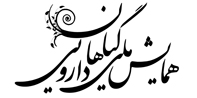                                                                                                             11 و 12 اسفند  89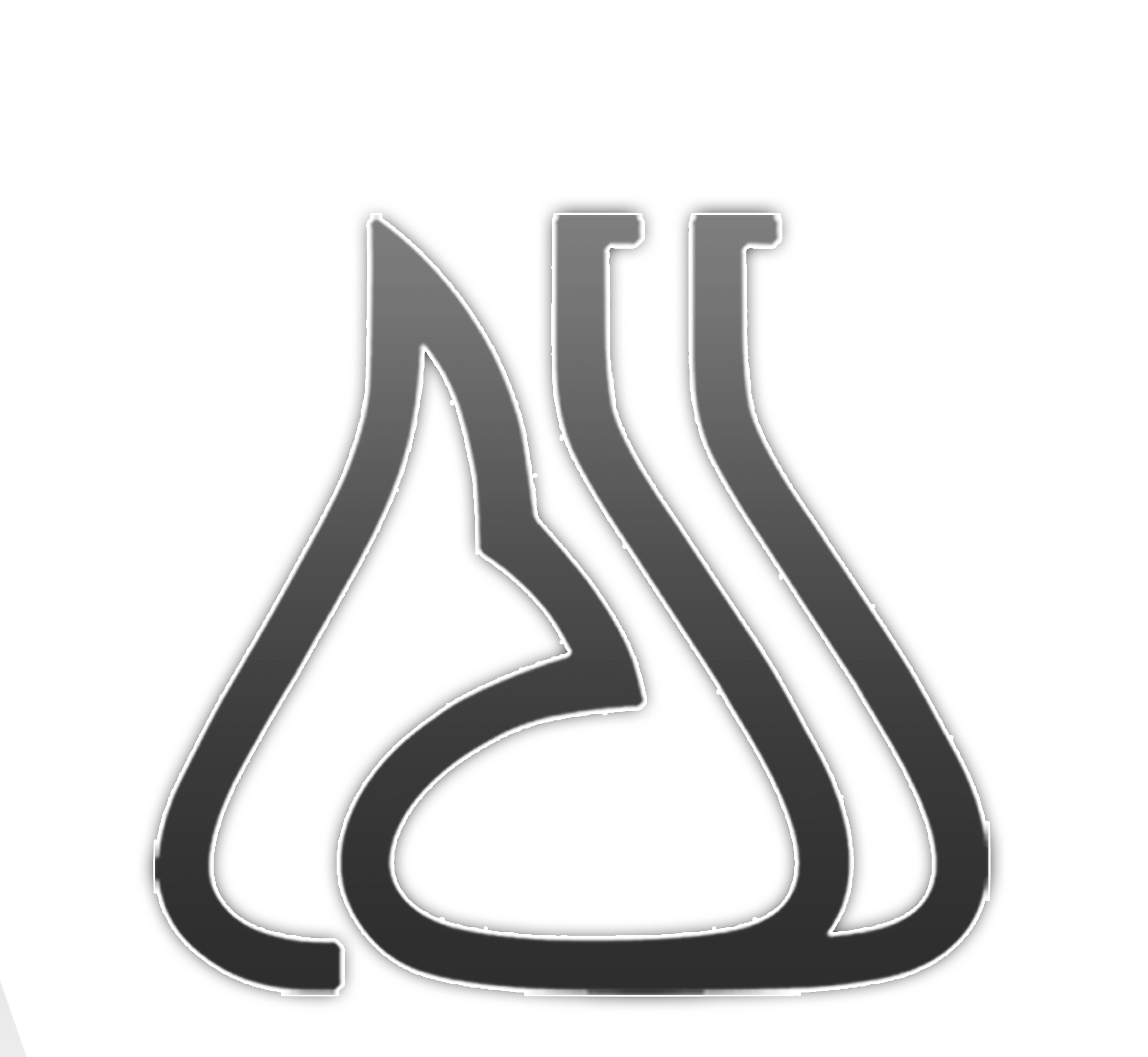 بررسی اثرات سمیت سلولی عصاره متانولی Pteridium aquilinum بر روی سلول های کارسینومای مثانهمطهره طورچی رودسری، احمد رضا بهرامی، حسام دهقانی، مهرداد ایرانشاهیگروه زیست شناسی، دانشکده علوم پایه، دانشگاه فردوسی مشهد، مشهد، ایرانtourchi90@gmail.comچکیدهمقدمه: سرطان يكي از مهم ترين عوامل مرگ و مير در جهان است كه تشخيص و درمان به موقع آن از اهميت زيادي برخوردار است و سرطان مثانه دومين سرطان شايع دستگاه ادراري-تناسلي است. كارسينوماي سلول هاي ترنزيشنال (TCC) بیش از 90 % سرطان های مثانه را تشکیل می دهد و درمان آن همچنان به عنوان يك چالش باقي مانده است. داروهای زیادی برای درمان سرطان مورد آزمایش قرار گرفته اند که بیش از نیمی از آنها از گیاهان استخراج شده اند. هدف از این پژوهش بررسی اثرات سمیت سلولی عصاره متانولی حاصل از گیاه Pteridium aquilinum  برروی سلولهای کارسینومای مثانه (TCC) می باشد. در این پژوهش سرخس P. aquilinum از شهرستان رودسر در استان گیلان جمع آوری و عصاره متانولی آن تهیه شد. به منظور بررسی اثرات سمیت سلولی عصاره حاصل، غلظت های 100، 500 و ml/gµ 1000 از آن تهیه و بر سلولهای TCC اثر داده شد. شمارش سلولی و بررسی های مورفولوژیک 24، 48 و 72 ساعت پس از تیمار سلولها انجام گرفت. یافته ها: به دنبال شمارش سلولها مشخص شد که عصاره متانولی P. aquilinum در غلظت های 600 و  µg/ml850 باعث مرگ نیمی از سلولهای TCC به ترتیب 48 و 72 ساعت پس از تیمار می گردد. تحقیقات اخیر انجام گرفته بر روی انواع گوناگون عصاره های حاصل از P. aquilinum نشان می دهند که این گیاه می تواند از طریق القا آپوپتوز باعث مرگ سلولهای سرطانی گردد. یافته های ما نیز تایید کننده اثرات سمیت سلولی عصاره متانولیP. aquilinum بر روی رده سلول سرطانی می باشد.کلمات کلیدی: Pteridium aquilinum، سمیت سلولی، کارسینومای مثانه    